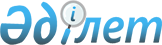 Об утверждении Положения о деятельности врачебно-консультативной комиссииПриказ Министра здравоохранения Республики Казахстан от 7 апреля 2022 года № ҚР ДСМ - 34. Зарегистрирован в Министерстве юстиции Республики Казахстан 8 апреля 2022 года № 27505
      В соответствии с подпунктом 152-102) пункта 16 постановления Правительства Республики Казахстан от 17 февраля 2017 года № 71 "О некоторых вопросах министерств здравоохранения и национальной экономики Республики Казахстан" ПРИКАЗЫВАЮ:
      1. Утвердить прилагаемое Положение о деятельности врачебно-консультативной комиссии.
      2. Признать утратившим силу приказ Министра здравоохранения и социального развития Республики Казахстан от 5 мая 2015 года № 321 "Об утверждении Положения о деятельности врачебно-консультативной комиссии" (зарегистрирован в Реестре государственной регистрации нормативных правовых актов под № 11310).
      3. Местным органам государственных управлений здравоохранения областей, городов республиканского значение и столицы (по согласованию) обеспечить создание врачебно-консультативных комиссий в медицинских организациях в соответствии с настоящим приказом.
      4. Департаменту организации медицинской помощи Министерства здравоохранения Республики Казахстан в установленном законодательством Республики Казахстан порядке обеспечить:
      1) государственную регистрацию настоящего приказа в Министерстве юстиции Республики Казахстан;
      2) размещение настоящего приказа на интернет-ресурсе Министерства здравоохранения Республики Казахстан;
      3) в течение десяти рабочих дней после государственной регистрации настоящего приказа в Министерстве юстиции Республики Казахстан предоставление в Юридический департамент Министерства здравоохранения Республики Казахстан сведений об исполнении мероприятий, предусмотренных подпунктами 1) и 2) настоящего пункта.
      5. Контроль за исполнением настоящего приказа возложить на курирующего вице-министра здравоохранения Республики Казахстан.
      6. Настоящий приказ вводится в действие по истечении десяти календарных дней после дня его первого официального опубликования.
      "СОГЛАСОВАНО"Министерство образования и наукиРеспублики Казахстан
      "СОГЛАСОВАНО"Министерство труда и социальной защитыРеспублики Казахстан Положение о деятельности врачебно-консультативной комиссии Глава 1. Общие положения
      1. Настоящее Положение о деятельности врачебно-консультативной комиссии (далее – Положение) разработано в соответствии с подпунктом 152-102) пункта 16 Положения о Министерстве здравоохранения Республики Казахстан, утвержденного постановлением Правительства Республики Казахстан от 17 февраля 2017 года № 71 "О некоторых вопросах министерств здравоохранения и национальной экономики Республики Казахстан" и регламентирует деятельность врачебно-консультативной комиссии (далее – ВКК), создаваемой в медицинских организациях, независимо от форм собственности и ведомственной принадлежности.
      2. В настоящем Положении используются следующие понятия:
      1) врачебно-консультативная комиссия – комиссия, которая создается в медицинской организации, независимо от форм собственности и ведомственной принадлежности, для экспертизы временной нетрудноспособности, принятия решения по вопросам направления пациента на оказание высокотехнологичной медицинской услуги, трансплантации органов (части органа) и (или) тканей (части ткани) человека, направления пациентов на медико-социальную экспертизу, направления ребенка обучению на дому при установлении наличия у него заболевания, контроль, мониторинг, оценка эффективности и решение вопросов обоснованности бесплатного и (или) льготного амбулаторного обеспечения лекарственными средствами и медицинскими изделиями.
      2) высокотехнологичная медицинская услуга (далее – ВТМУ)– услуга, оказываемая профильными специалистами при заболеваниях, требующих использования инновационных, ресурсоемких и (или) уникальных методов диагностики и лечения;
      3) медицинское освидетельствование (далее – освидетельствование) – обследование физического лица с целью установления или подтверждения факта наличия или отсутствия у него заболевания, определения состояния здоровья;
      4) индивидуальная программа реабилитации инвалида (далее – ИПР) – документ, определяющий конкретные объемы, виды и сроки проведения реабилитации инвалида;
      3. В своей деятельности ВКК руководствуется Конституцией Республики Казахстан, законами, актами Президента Республики Казахстан, Правительства Республики Казахстан, нормативными правовыми актами Республики Казахстан и, настоящим Положением. Глава 2. Организация деятельности врачебно-консультативной комиссии
      4. ВКК создается приказом руководителя медицинской организации. Состав, количество членов, порядок работы и график работы ВКК утверждаются приказом руководителя медицинской организации.
      В состав ВКК входят председатель, члены комиссии и секретарь.
      При изменении состава, порядка, графика работы ВКК изменения и (или) дополнения вносятся в соответствующий приказ.
      5. К работе ВКК при необходимости привлекаются специалисты медицинских организаций, сотрудники высших учебных заведений, научно-исследовательских институтов и центров.
      6. Председателем ВКК назначается один из заместителей руководителя медицинской организации.
      7. Председатель ВКК:
      1) руководит деятельностью ВКК;
      2) обеспечивает изучение врачами положений по вопросам экспертизы временной нетрудоспособности и критериев ограничения жизнедеятельности в соответствии приказом Министра здравоохранения и социального развития Республики Казахстан от 30 января 2015 года № 44 "Об утверждении Правил проведения медико-социальной экспертизы" (зарегистрирован в Реестре государственной регистрации нормативных правовых актов под № 10589);
      3) организует мероприятия по повышению квалификации врачей;
      4) контролирует правильность оформления листов или справок о временной нетрудоспособности;
      5) обеспечивает организацию работы ВКК, экспертную обоснованность принимаемых решений и выдаваемых заключений;
      6) по итогам работы представляет руководителю медицинской организации квартальный и годовой отчеты о работе ВКК.
      8. Секретарем ВКК назначается медицинский работник с высшим или средним медицинским образованием, имеющий сертификат специалиста с присвоением квалификационной категории согласно приказу Министра здравоохранения Республики Казахстан от 15 декабря 2020 года № ҚР ДСМ-274/2020 "Об утверждении правил проведения сертификации специалиста в области здравоохранения, подтверждения действия сертификата специалиста в области здравоохранения, включая иностранных специалистов, а также условия допуска к сертификации специалиста в области здравоохранения лица, получившего медицинское образование за пределами Республики Казахстан" (зарегистрирован в Реестре государственной регистрации нормативных правовых актов под № 21818).
      9. Секретарь ВКК:
      1) осуществляет подготовку материалов, связанных с организацией работы ВКК;
      2) уведомляет членов ВКК, пациентов о дате и времени проведения заседаний ВКК;
      3) заполняет медицинскую учетную документацию, утвержденную приказом исполняющего обязанности Министра здравоохранения Республики Казахстан от 30 октября 2020 года № ҚР ДСМ-175/2020 "Об утверждении форм учетной документации в области здравоохранения" (зарегистрирован в Реестре государственной регистрации нормативных правовых актов под № 21579) (далее – приказ ҚР ДСМ-175/2020);
      4) оформляет протокол решения ВКК, составляет отчеты о проделанной работе председателю ВКК.
      10. ВКК проводит заседания на основании планов-графиков, утверждаемых руководителем медицинской организации не реже 1 раза в неделю.
      11. Заседание ВКК проводится в очной форме и (или) посредством онлайн видеоконференцсвязи (в случае нахождения членов комиссии в разных регионах).
      Внеплановые заседания ВКК проводятся по решению председателя ВКК.
      12. ВКК принимает решение после медицинского осмотра пациента, изучения его медицинских документов, результатов клинико-диагностических обследований, результатов проведенного лечения и медицинской реабилитации, оценки условий и характера труда, профессии.
      Решение ВКК принимается большинством голосов от общего числа участвующих в заседании ВКК.
      В случае равенства голосов принятым считается решение, за которое проголосовал председатель врачебной комиссии.
      13. Решение ВКК оформляется протоколом заседания ВКК, который содержит наименование медицинской организации, дату проведения заседания, список присутствующих членов ВКК, перечень обсуждаемых вопросов, решение и его обоснование.
      14. Решение ВКК вносится в первичную медицинскую документацию формы 052/у "Медицинская карта амбулаторного пациента", 054/у "Статистическая карта амбулаторного пациента", 025/у "Журнал для записи заключений врачебно-консультационной комиссии", 026/у "Заключение врачебно-консультационной комиссии", 058/у "Медицинская карта стоматологического больного (включая санацию)", 077/у "Индивидуальная карта беременной и родильницы", ТБ 014/у "Медицинская карта больного туберкулезом", утвержденные приказом № ҚР ДСМ-175/2020, подписывается председателем и участвовавшими членами ВКК. Глава 3. Задачи и функции врачебно-консультативной комиссии
      15. Задачами ВКК являются:
      1) оценка качества оказания медицинской помощи пациентам, представленным на ВКК;
      2) контроль за соответствием проведения лечебно-диагностических, реабилитационных мероприятий пациентам, направленным на ВКК, клиническим протоколам диагностики и лечения, стандартам оказания медицинской помощи в области здравоохранения;
      3) контроль за соответствием проведения лечебно-диагностических, реабилитационных мероприятий клиническим протоколам диагностики и лечения, стандартам оказания медицинской помощи в области здравоохранения длительно болеющим (не менее двух месяцев) пациентам;
      4) контроль за реализацией медицинской части ИПР инвалидов;
      5) своевременное и обоснованное направление пациентов на МСЭ;
      6) контроль за сроками и качеством оформления медицинской учетной документации при направлении пациентов на МСЭ, включая медицинскую часть ИПР;
      7) оценка состояния здоровья пациентов, направленных на ВКК и вынесение заключения ВКК в соответствии с законодательством Республики Казахстан;
      8) контроль за выдачей и продлением листов или справок о временной нетрудоспособности;
      9) проведение анализа необоснованного направления на МСЭ и принятие мер по улучшению деятельности ВКК;
      10) взаимодействие с территориальными отделами МСЭ по вопросам, относящимся к компетенции ВКК.
      16. Функции ВКК:
      1) проведение экспертизы временной нетрудоспособности в соответствии с приказом Министра здравоохранения Республики Казахстан от 18 ноября 2020 года № ҚР ДСМ-198/2020 "Об утверждении правил проведения экспертизы временной нетрудоспособности, а также выдачи листа или справки о временной нетрудоспособности" (зарегистрирован в Реестре государственной регистрации нормативных правовых актов под № 21660);
      2) разрешение на выдачу листа или справки о временной нетрудоспособности иногородним лицам (находящимся за пределами места постоянного проживания), кандасам, беженцам и лицам, ищущим убежище, иностранцам и лицам без гражданства, находящимся на территории Республики Казахстан;
      3) разрешение на выдачу листа или справки о временной нетрудоспособности лицам Республики Казахстан, перенесшим болезни, травмы в период пребывания их за границей;
      4) принятие решения по вопросам направления пациента на оказание ВТМУ, трансплантации органов (части органа) и (или) тканей (части ткани) человека;
      5) направление пациентов на МСЭ в соответствии с приказом Министра здравоохранения Республики Казахстан от 30 января 2015 года № 44 "Об утверждении Правил проведения медико-социальной экспертизы" (зарегистрирован в Реестре государственной регистрации нормативных правовых актов под № 10589) и принятие решения по вопросам определения сроков направления на МСЭ, в том числе лиц, в лечении которых применены инновационные медицинские технологии;
      6) определение потребности в лекарственных средствах и изделиях медицинского назначения при получении дорогостоящего и длительного лечения в соответствии с приказом Министра здравоохранения Республики Казахстан от 5 августа 2021 года № ҚР ДСМ-75 "Об утверждении Перечня лекарственных средств и медицинских изделий для бесплатного и (или) льготного амбулаторного обеспечения отдельных категорий граждан Республики Казахстан с определенными заболеваниями (состояниями)" (зарегистрирован в Реестре государственной регистрации нормативных правовых актов под № 23885) (далее – Приказ № ҚР ДСМ-75);
      7) направление ребенка на обучение на дому при установлении наличия у него заболевания, указанного в списке заболеваний, при которых показано обучение на дому, согласно приложению 1 к настоящему Положению;
      8) контроль, мониторинг, оценка эффективности и решение вопросов обоснованности бесплатного и (или) льготного амбулаторного обеспечения лекарственными средствами и медицинскими изделиями отдельных категорий граждан с определенными заболеваниями (состояниями) в соответствии с Приказом № ҚР ДСМ-75.
      17. ВКК выдает медицинское заключение по форме 026/у "Заключение врачебно-консультационной комиссии", утвержденной приказом № ҚР ДСМ-175/2020:
      1) о состоянии здоровья пациента со сведениями о наличии или отсутствии индивидуальной непереносимости к лекарственному средству, в том числе с определением нуждаемости пациента в дополнительных видах медицинской помощи и уходе;
      2) о наличии постоянного или временного медицинского противопоказания к осуществлению определенной деятельности;
      3) о состоянии здоровья пациента для перевода работника на другую работу;
      4) о наличии полученных повреждений здоровья пациента в результате несчастного случая, связанного с трудовой деятельностью, а также при установлении профессионального заболевания, степени их тяжести;
      5) о показаниях (противопоказаниях) для проведения санаторно-курортного лечения;
      6) для направления на реабилитацию после стационарного лечения, в том числе в специализированные санаторно-курортные организации (отделения), в соответствии с приказом Министра здравоохранения Республики Казахстан от 7 октября 2020 года № ҚР ДСМ-116/2020 "Об утверждении Правил оказания медицинской реабилитации" (зарегистрирован в Реестре государственной регистрации нормативных правовых актов под № 21381);
      7) о направлении на искусственное прерывание беременности по медицинским и социальным показаниям;
      8) о результатах проведения медицинского освидетельствования граждан при трудоустройстве;
      9) о результатах проведения медицинского заключение об отсутствии противопоказаний к владению оружием, установленное уполномоченным органом в области здравоохранения, и документ, подтверждающий гражданство Республики Казахстан;
      10) о результатах проведения медицинского освидетельствования граждан, желающих стать усыновителями, опекунами (попечителями);
      11) о направлении детей до 18 лет с ограниченными возможностями с согласия родителей или законных представителей на психолого-медико-педагогическую консультацию;
      12) о предоставлении академического отпуска, освобождения от переводных и выпускных экзаменов, по ограничению физической нагрузки, освобождении от уроков физической культуры, перевода на другой факультет или в учебное заведение по состоянию здоровья студентам высших учебных заведений, учащимся школ, колледжей (техникумов), профессионально-технических училищ;
      13) о состоянии здоровья ребенка для решения вопроса обучения на дому, согласно приложению 1 к настоящему Положению;
      14) о состоянии здоровья пациента для решения вопроса о проведении государственной (итоговой) аттестации выпускников, обучавшихся по состоянию здоровья на дому, детей, нуждающихся в длительном лечении и находившихся в лечебно-профилактических и (или) оздоровительных образовательных учреждениях санаторного типа для детей, а также детей с ограниченными возможностями";
      15) для направления пациента на комиссии при местных органах государственного управления здравоохранением областей, городов республиканского значения и столицы для решения вопросов проведения консультации и (или) госпитализации в медицинские организации, оказывающих ВТМУ и лечение за рубежом;
      16) о нуждаемости лиц в обеспечении протезами (кроме зубных протезов), протезно-ортопедическими изделиями;
      17) в случаях направления на МСЭ с целью освидетельствования (переосвидетельствования) на дому, в стационарных условиях или заочно, направления на формирование или коррекцию социальной и профессиональной части ИПР
      18. Сроки действия заключений ВКК определяются в соответствии с приложением 2 к настоящему Положению. Список заболеваний, при которых показано обучение на дому Сроки действия заключений врачебно-консультативной комиссии
					© 2012. РГП на ПХВ «Институт законодательства и правовой информации Республики Казахстан» Министерства юстиции Республики Казахстан
				
      Министр здравоохраненияРеспублики Казахстан

А. Ғиният
Утвержден приказом
Министра здравоохранения
Республики Казахстан
от 7 апреля 2022 года
№ ҚР ДСМ - 34Приложение 1
к Положению о деятельности
врачебно-консультативной комиссии
№
Код и наименование заболевания
1.
C00-D48 Новообразования
1.1.
Злокачественные новообразования различных органов при длительной иммуносупрессивной терапии, аплазии, побочном действий лекарственных средств; состояний после оперативного вмешательства и трансплантации, выраженные нарушения свертываемости крови, с тяжелыми двигательными нарушениями, затрудняющими нахождение и передвижение в инвалидной коляске
2.
I00-I99 Болезни системы кровообращения
2.1.
Апластические анемии при длительной иммуносупрессивной терапии, побочном действии лекарственных средств, после трансплантации костного мозга
2.2.
Геморрагическая пурпура и другие геморрагические состояния тяжелой степени при длительной иммуносупрессивной терапии, побочном действий лекарственных средств
2.3.
Болезни сердца, сопровождающиеся стойкой сердечной недостаточностью 2 и 3 стадии
3.
E00-E90 Болезни эндокринной системы, расстройства питания и нарушения обмена веществ
3.1.
Сахарный диабет I типа тяжелой степени в стадии декомпенсации
4.
F00-F99 Психические расстройства и расстройства проведения
4.1.
Шизофрения, шизотипические и бредовые расстройства, фармакорезистентные, со стойкими, значительными, неконтролируемыми нарушениями поведения
4.2.
Тревожно – фобические расстройства фармакорезистентные, со стойкими, значительными, неконтролируемыми нарушениями поведения
4.3.
Умственная отсталость (легкая, умеренная), со стойкими, значительными, неконтролируемыми нарушениями поведения
4.4.
Общие расстройства психологического развития тяжелой степени, фармакорезистентные, со стойкими, значительными, неконтролируемыми нарушениями поведения
4.5.
Гиперкинетические и другие расстройства поведения тяжелой степени, фармакорезистентные, со стойкими, значительными, неконтролируемыми нарушениями поведения
4.6.
Комбинирование вокализмов и множественных моторных тиков (в том числе синдром де ла Туретта) тяжелой степени, фармакорезистентные, со стойкими, значительными, неконтролируемыми нарушениями поведения
4.7.
Энкопрез неорганической природы тяжелой степени, фармакорезистентный
5.
G00-G99 Болезни нервной системы
5.1.
Спинальная мышечная атрофия и сходные синдромы, с тяжелыми двигательными нарушениями, затрудняющими нахождение и передвижение в кресло-коляске
5.2.
Уточненные дегенеративные болезни нервной системы при длительном применении иммуносупрессивной терапии, побочном действии лекарственных средств, с тяжелыми двигательными нарушениями, затрудняющими нахождение и передвижение в кресло-коляске
5.3.
Демиелинизирующие болезни центральной нервной системы при длительном применении иммуносупрессивной терапии, побочном действии лекарственных средств, с тяжелыми двигательными нарушениями, затрудняющими нахождение и передвижение в кресло-коляске
5.4.
Стойкая терапевтически резистентная эпилепсия с дневными большими частыми приступами (чаще 1 раза в месяц), в том числе с риском развития эпилептического статуса
5.5.
Мышечная дистрофия с тяжелыми двигательными нарушениями, затрудняющими нахождение и передвижение в кресло-коляске
5.6.
Врожденные миопатии с тяжелыми двигательными нарушениями, затрудняющими нахождение и передвижение в кресло-коляске
5.7.
Детский церебральный паралич и другие виды параличей различной этиологии, с тяжелыми двигательными нарушениями, затрудняющими нахождение и передвижение в кресло-коляске
6.
J00-J99 Болезни органов дыхания
6.1.
Болезни органов дыхания, сопровождающиеся стойкой хронической респираторной недостаточностью 2 и 3 степени тяжести
7.
K00-K93 Болезни органов пищеварения
7.1.
Заболевания, сопровождающиеся стойкой хронической печеночной недостаточностью тяжелой степени
8.
L00-L99 Болезни кожи и подкожной клетчатки
8.1.
Дерматиты различной этиологии тяжелой степени при длительной иммуносупрессивной терапии, побочном действии лекарственных средств
9.
M00-M99 Болезни костно-мышечной системы и соединительной ткани
9.1.
Полиартропатии тяжелой степени, при длительной иммуносупрессивной терапии, побочном действии лекарственных средств
9.2.
Поражения суставов различной этиологии тяжелой степени, требующие длительной иммобилизации и ограничивающие передвижение, состояния после хирургического вмешательства
9.3.
Системные поражения соединительной ткани при длительной иммуносупрессивной терапии, побочном действии лекарств
10.
N00-N99 Болезни мочеполовой системы
10.1.
Заболевания почек, сопровождающиеся стойкой хронической почечной недостаточностью тяжелой степени
11.
S00-T98 Травмы
11.1.
Последствия травм головы, осложненные наличием дефекта костей свода черепа, требующего хирургического лечения
11.2.
Последствия травм шеи, туловища и нижних конечностей, требующие длительной иммобилизации в гипсовой повязке и ограничивающее самостоятельное передвижение
12
Q00-Q99 Врожденные аномалии (пороки развития), деформации и хромосомные нарушения
12.1
Поражения органов и систем тяжелой степени, с тяжелыми двигательными нарушениями, затрудняющими нахождение и передвижение в кресло-коляске, требующие хирургического лечения и коррекции, состояния после хирургического вмешательстваПриложение 2
к Положению о деятельности
врачебно-консультативной комиссии
п/п
Наименование заключения
Срок действия
1.
О состоянии здоровья пациента со сведениями о наличии или отсутствии индивидуальной непереносимости к лекарственному средству, в том числе с определением нуждаемости пациента в дополнительных видах помощи и уходе
6 месяцев
2.
О состоянии здоровья пациента для перевода работника на другую работу
3 месяца (при беременности − до ухода в отпуск по беременности и родам)
3.
О наличии полученных повреждений здоровья пациента в результате несчастного случая, связанного с трудовой деятельностью, а также при установлении профессионального заболевания, степени их тяжести
3 месяца
4.
О наличии показаний (противопоказаний) для проведения санаторно-курортного лечения
3 месяца
5.
О наличии показаний для направления на реабилитацию после стационарного лечения, в том числе в специализированные санаторно-курортные организации (отделения)
2 месяца
6.
О направлении на искусственное прерывание беременности по медицинским и социальным показаниям
До момента прерывания беременности
7.
О результатах проведения медицинского освидетельствования граждан при трудоустройстве
12 месяцев
8.
О результатах проведения медицинского освидетельствования граждан для выдачи лицензии на право приобретения оружия
12 месяцев
9.
О результатах проведения медицинского освидетельствования граждан, желающих стать усыновителями, опекунами (попечителями) или приемными родителями
6 месяцев
10.
О направлении детей до 18 лет на психолого-медико-педагогическую консультацию
6 месяцев
11.
О предоставлении академического отпуска, освобождения от переводных и выпускных экзаменов, по ограничению физической нагрузки, перевода на другой факультет или в другое учебное заведение по состоянию здоровья студентам высших учебных заведений, учащимся школ, колледжей (техникумов), профессионально-технических училищ
3 месяца
12.
О состоянии здоровья ребенка для решения вопроса обучения на дому
От 1 месяца до конца, указанного в заключении учебного года в зависимости от заболевания
13.
О состоянии здоровья ребенка для решения вопроса о проведении государственной (итоговой) аттестации выпускников, обучавшихся по состоянию здоровья на дому, детей, нуждающихся в длительном лечении и находившихся в лечебно-профилактических и (или) оздоровительных образовательных учреждениях санаторного типа для детей, а также детей-инвалидов
3 месяца
14.
О состоянии здоровья учащихся школ, колледжей (техникумов), профессионально-технических училищ, студентов высших учебных заведений для освобождения от уроков физической культуры
От 1 месяца до конца, указанного в заключении учебного года в зависимости от заболевания
15.
О направлении пациента на комиссии при местных органах государственного управления здравоохранением областей, городов республиканского значения и столицы для решения вопросов проведения консультации и (или) госпитализации в медицинские организации, оказывающих высокотехнологические медицинские услуги и лечение за рубежом
1 месяц
16.
О нуждаемости лиц в обеспечении протезами (кроме зубных протезов), протезно-ортопедическими изделиями
12 месяцев
17.
О направлении на медико-социальная экспертиза с целью освидетельствования (переосвидетельствования) на дому, в стационарных условиях или заочно, направления на формирование или коррекцию социальной и профессиональной части индивидуального плана реабилитации инвалида
1 месяц